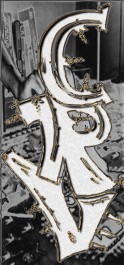 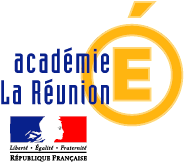 		Choix de l’option Grec	Madame, Monsieur,En quatrième, votre enfant va pouvoir commencer l'option Grec et découvrir - ou approfondir, s’il fait déjà Latin - les langues et cultures de l'Antiquité (LCA) à travers la mythologie, l'histoire des civilisations, les arts, les grands écrivains qui ont inspiré des œuvres du patrimoine mondial. Cet enseignement vise à stimuler l'intelligence, la curiosité et l'imaginaire des élèves.     L’apprentissage de cette langue lui permettra à la fois de se forger une solide culture générale et de consolider sa maitrise de la langue française par l’explication de l’origine de l’orthographe et du vocabulaire.     En quatrième et en troisième, les élèves ont une heure de cours par semaine et au brevet du collège l'option LCA ne peut que rapporter des points supplémentaires !Des hésitations ? Découvrez la présentation sur le site du collège ! Vous pouvez inscrire votre enfant simplement en remplissant le coupon ci-dessous :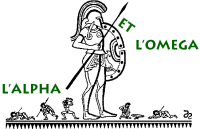 OPTION LCA GRECMme, Mr …………………………………………..représentant légal de l’élève ……………………………………………………………… ,classe ………………………………….Confirmele choix de l’option grec pour mon enfant,en sachant bien que cetenseignementengage mon fils / ma fille à suivre un parcours de deux ans avec une heure d’enseignement hebdomadaire en 4e et une heureen 3e. Ne souhaite pas inscrire mon enfant en grec.Fait à La Possession, le ……………………………………………….Signature de l’élève 					Signature des parentsDocument à remettre au Professeur Principal le 30 avril 2020 au plus tard.